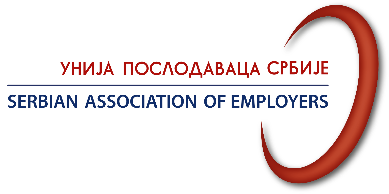 Поштовани чланови Уније послодаваца Србије,Породична предузећа су један од најстаријих и најчешћих облика привредних друштава која имају веома значајну улогу у привредним системима скоро свих земаља света. У већини земаља она чине преко 70% укупног броја привредних друштава, дају велики допринос расту БДП-а и креирају велики број радних места. Са друге стране, породична предузећа доприносе развоју предузетничког духа, лојалности и дугорочне посвећености предузећу, а посебно преносу знања међу генерацијама. Уважавајући значај породичних преузећа за привредни развој Србије, као и изазове и ризике са којима се суочавају,  Унија послодаваца  Србије, у оквиру Програма семинара, дана, 12. децембра 2018. године (среда) са почетком у 14.00 часова, у свом седишту у Београду, организује бесплатно двочасовно предавање на тему:  РАЗВОЈ МСП - СПЕЦИФИЧНОСТИ И ИЗАЗОВИ УПРАВЉАЊА ПОРОДИЧНИМ ПРЕДУЗЕЋИМАЦиљ је да се оснивачи и власници  породичних предузећа мотивишу да раде  на усвајању и примени принципа и добре праксе корпоративног управљања који су примерени фази развоја предузећа. Корпоративно управљање је дуго путовање и што пре предузећа почну да усвајају добру праксу и принципе корпоративног управљања то ће дугорочно допринети одрживом пословању и миру у породици, али и бољој перцепцији предузећа од стране финансијера и инвеститора. Предавањем ће бити обухваћене специфичности породичних предузећа, кључни изазови са којима се сусрећу у пракси (на пример увођење чланова породице у посао, пренос кључних руководећих позиција са генерације оснивача на чланове породице или професионални менаџмент, идр.), као и могућности за процену праксе корпоративног управљања и идентификовање приоритетних области за унапређење. Посебна пажња ће бити посвећена упознавању са  улогом  породичних институција које представљају најбољу праксу корпоративног управљања за решавање проблема који су специфични за породична предузећа. На крају бићемо отворени за дијалог и размену пракси са свим заинтересованим учесницима.                                                                                                      Информације о предавачу:Предавач је Видосава Џагић.Госпођа Џагић је запослена у Привредној Комори Србије, на месту помоћника директора Привредне коморе Београда. Током тридесетогодишње каријере, стекла је професионално искуство у различитим пословима и различитим типовима институција, као што су јавна управа, приватни сектор, пословне асоцијације, али и развојне институције. У константном је контакту са предузећима, локалним самоуправама, академским институцијама, међународним организацијама, државном управом на пројектима који имају за циљ унапређење амбијента за пословање предузећа у Србији и јачања њихове конкурентности.Од 2009. године је као тим лидер учествовала у имплементацији програма унапређења праксе корпоративног управљања у  Србији, који је реализовала ПКС уз подршку IFC-a и финансијску подршку SECO Владе Швајцарске. У оквиру програма су развијени: Кодекс корпоративног управљања ПКС, чији је један посебан део посвећен специфичностима породичних предузећа, развијен је програм обуке за корпоративне директоре, као и методологија за процену праксе корпоративног управљања у породичним предузећима која је примењена у преко 20 породичних предузећа у Србији. Поседује и Сертификат за тренере за управљање СМЕ и одрживост, од IFC-a из 2016. године. Активно учествује у обукама МСП и породичних предузећа и процени праксе корпоративног управљања у породичним  предузећима.  Са поштовањем,                                                                                              Ваша Унија послподаваца Србије